清華高級中學112 年度第1屆清華盃國小學生學習能力競試報名表宗旨：為提昇社區學生語文表達、數學推理能力，作為國中教育課程銜接計劃參考，並達成社區內家長、學校、學生密切連結，特舉辦本次競試。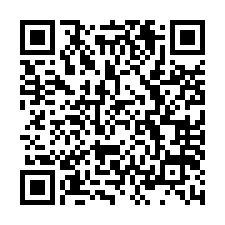 報名資格：凡本年度國小六年級學生皆可自由報名。報名方式：請擇一方式報名網路報名：登入網址 https://forms.gle/MrApVv7RyRhWu7ie9或掃描右上方 QR Code 連結線上報名網址。團體報名：請向國小輔導室登記；(3)傳真報名：03-4775549；(4)蒞校報名。領取參加證：團體報名由報名單位轉發；個別報名者，前一天於本校網頁最新消息公告試場，請直接進入試場領取。請妥善保管參加證，考試當天攜帶到校備查。報名地點：清華高中國中部（03-4771196轉355；0919-976306）。報名日期：即日起至112年4月28日(星期五)止，上班時間內接受團體及個別報名；5月6日(星期六)接受現場報名。網路報名時間：即日起至 112年5月4日(星期四)23:00止。競試科目：【一】語文領域：國文、英文。【二】數學領域：數學。競試時間：112年5月6日（星期六）（請攜帶參加證）命題範圍：國小五年級上下學期全部、六年級上學期課程，不限版本。競試題型：全部選擇題並採電腦閱卷（請自備2B鉛筆、橡皮擦）。獎勵：獲獎學生各頒獎狀乙幀及獎金。獎金：第1名，1名，6,000 元；第2名，1名，5,000 元；第3名，1名，3,000 元第4名~第6名，各1名，2,000 元；第7名~第20名，各1名，1,000 元第21名~第30名，各1名，獎金 500 元。競試地點：清華高級中學（桃園市新屋區中華路658號）。- - - - - - - - - - - - - - - - - - - - - - - - - - - - - - - - - - - - - - - - - - - - - - - - - - - - - - - - - - - - - - - - - - - - - - - - - - - - - - - - - - - -